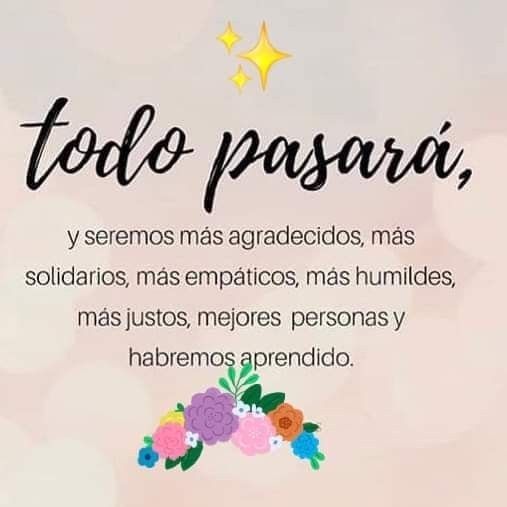                                 Liceo José Victorino Lastarria                                                 Rancagua                           “Formando Técnicos para el mañana”                                   Unidad Técnico-PedagógicaGuía 15 Artes Musicales Primero Medio.O.A.3 Cantar y tocar repertorio diverso y relacionado con la música escuchada, desarrollando habilidades tales como conocimiento de estilo, identificación de voces en un grupo, transmisión del propósito expresivo, laboriosidad y compromiso, entre otras.OBJETIVO: interpretar música por medio de la práctica instrumental melódica, rítmica y armónica.ActividadAbrir el siguiente link analizando la partitura del grupo chileno Los Jaivas “todos juntos” (abrir con el botón secundario en hipervínculo)https://musescore.com/oscar_egaa/todos_juntos La ejecución musical será en base a los recursos del estudiante y disposición para ejecutar la partitura.Se pedirá la grabación de un audio o video de la interpretación musical en su momento.Ticket de salida para estudiantes sin acceso a las clases online.¿Cómo se llama la primera línea del pentagrama musical?Do      b) Sol        c) Mi¿Qué significa el sostenido #?Baja un semitono       b) Sube un semitono     c) UnísonoNombre:Curso:Profesor: Esteban JiménezFecha:  7 al 11  septiembre